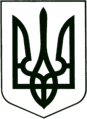 УКРАЇНА
МОГИЛІВ-ПОДІЛЬСЬКА МІСЬКА РАДА
ВІННИЦЬКОЇ ОБЛАСТІВИКОНАВЧИЙ КОМІТЕТ                                                           РІШЕННЯ №199Від 26 липня 2024 року                                              м. Могилів-ПодільськийПро надання дозволу на вчинення правочину щодо нерухомого майна, право власності на яке має дитина         Керуючись пп. 4 п. “б” ч. 1 ст. 34 Закону України «Про місцеве самоврядування в Україні», відповідно до ст. 17 Закону України «Про охорону дитинства», ст. 12 Закону України «Про основи соціального захисту бездомних громадян і безпритульних дітей», ст. 177 Сімейного кодексу України, п. 2 ст. 32 Цивільного кодексу України, постанови Кабінету Міністрів України від 24.09.2008 №866 «Питання діяльності органів опіки та піклування, пов’язані із захистом прав дітей», розглянувши рішення комісії з питань захисту прав дитини від 17.07.2024 №10 «Про надання дозволу на вчинення правочину щодо нерухомого майна, право власності на яке має дитина» та матеріалів, що надійшли до служби у справах дітей міської ради, -виконавчий комітет міської ради ВИРІШИВ:         1. Надати дозвіл неповнолітньому ______________________, __________ року народження, на вчинення правочину щодо належного йому на підставі договору дарування майна, а саме: на укладення довготривалих договорів оренди нежитлового приміщення, вбудованого на першому поверсі житлового будинку, загальною площею (кв. м): _____, що знаходиться за адресою: ____________________________.           2. Договори оренди підписати самостійно неповнолітнім ______________, ___________ року народження, за письмовою нотаріально посвідченою згодою матері, ______________, __________ року народження, та батька, _____________, __________ року народження.          3. Контроль за виконанням даного рішення покласти на заступника міського голови з питань діяльності виконавчих органів Слободянюка М.В.       Міський голова                                                           Геннадій ГЛУХМАНЮК